Mental Health/Substance Use Action Team 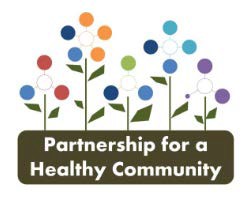 Meeting MinutesDATE: 09/28/2020 TIME: 9:00 AM Location: WebEx  Present: Holly Bill, Tim Bromley, Brandon Lewis, Constance Foster, Courtney Miller, David Salamon, Denise Backes, Derrick Booth, Grant Allen, Hannah Jordan, Jan Leonard, Jeff Martin, Joanie Montoya, Julie Herzog, Kathleen Johnson, Kerri Viets, Laura Kowalske, Mary Meister, Michele Carmichael, Monica Hendrickson, Queena Howard, Ray Bertino, Roland Tenley, Sally Gambacorta, Tricia Larson, Scott MacGreggor, Erin Miller, Theresa Miller, & Amy RobertsPartnership Board UpdateMonica stated that the Partnership Board has been talking about marketing communication. Specifically, the progress report where data is captured and getting a standard communication in marketing, about branding. There is a social media presence and website and most of the large entities working with also have that, so discussion around what can and can’t be shared on each other’s pages/sites. Holly added that there will be a new platform that will sync with the current Partnership website, Conduit. OSF has taken the lead, but it will be accessible to everyone. This will be able to provide real time data.Action Teams ReportingHealthcareTim stated that healthcare efforts are moving forward with embed counselors and social workers in primary care offices. This was stalled with COVID for a while. Tim is trying to get a current number that OSF has and reaching out to UnityPoint as well. They are looking into expanding into specialty areas as well. Education/TrainingsHolly reminded the group of the progress report that she sent out that will be used for reporting back to the board and it will help with data. This will be asking the board to look at what this group is looking on and help spread the word throughout the tri-county area. Holly also stated that Sally shared a great template for reporting from McLean County. Holly has gotten excited responses about getting a team together from the Youth Mental Health First Aid group, they are setting a date. If you’re an agency able to share the mass media messaging by Tazewell County, please do. Also, Woodford County has a higher rate of suicide than the other 2 counties, and not as much mental health efforts or suicide prevention is done there, please reach out to Holly so that we can assist in that area. Criminal Justice/Harm ReductionChris was not on the call to give an update for Criminal Justice/Harm Reduction.Back to the Basics of the Community Health SurveyTim asked if there are other things going on in the community to that needs to be tracked that could be impacting our goals. Tim review the goals of the two priority areas. Julie from TCHD coordinates a program that in July just started focusing on prenatal or perinatal depression. They are doing trainings on that but does not have any baseline data at the time. Some of their home visiting partners have seen an increase in moms that are depressed and suffering from anxiety, so they can provide more information and training being done in the community. Constance wanted the committee to keep in mind the firearms restraining order. This is a restraining order where a person or police officer can ask for a restraining order. This is a short-term order so when someone feels like they’re in danger, they are able to get a restraining order. An emergency one lasts for 14 days, but if someone goes to court, it can last longer. The person that has the firearm taken from them can appeal. This takes their FOID card and any firearm they are in possession of. Lifting Up Presentation & Feedback/ThoughtsKatie Johnson presented on Lifting Up sharing the results of a pilot project that they started working on in May 2019. Katie approached Dr. Kherat and her team at Peoria Public Schools to explore information sharing between first responders and the school to bring services to students. Katie gave a brief background of herself and stated that she started a business, Lifting Up, and the first product developed was focusing on addressing adverse childhood experiences. For the majority of the ACES events, a first responder is aware that the event happened. If the first responder communicated with the child’s school, instead of the child potentially acting out – someone could pull the child aside and have a quiet conversation with them. Derrick added that this system has been beneficial to flag students that have been exposed to a violent act or a negative police interaction, which helps to understand children outside of their school day. The data has continued to be captured and they are training their support staff on how to talk to the children and monitor the data of the student and how they react. Holly asked Katie what her next steps would be and what can this committee do to help this be successful. Katie stated they are slowing rolling this out to additional school districts in Peoria County, mostly because they have already established a report with Peoria police. Any contacts or recommendations in the tri-county area that would be interested in implementing this – please refer to Katie. Michele suggested to look county wide and see if we can get a strong baseline data to get the kind of information we need. Michele also added that they have looked at the HIPAA issue – as it’s a need to know situation, beyond that no other information is shared with anyone. Michele also added that if anyone is involved with grant writing to also reach out to Katie to help keep this initiative going. There was discussion on how to create a warm hand off with teachers and how much teachers impact their lives. Member AnnouncementsThere were member announcements at this time. Next Meeting: Monday, October 26, 2020 @ 9:00 am – WebEx